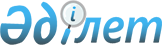 О внесении изменения в решение Мугалжарского районного маслихата от 12 апреля 2016 года № 14 "Об утверждении Правил оказания социальной помощи, установления размеров и определения перечня отдельных категорий нуждающихся граждан в Мугалжарском районе"
					
			Утративший силу
			
			
		
					Решение Мугалжарского районного маслихата Актюбинской области от 19 марта 2018 года № 188. Зарегистрировано Управлением юстиции Мугалжарского района Департамента юстиции Актюбинской области 13 апреля 2018 года № 3-9-197. Утратило силу решением Мугалжарского районного маслихата Актюбинской области от 14 декабря 2020 года № 527
      Сноска. Утратило силу решением Мугалжарского районного маслихата Актюбинской области от 14.12.2020 № 527 (вводится в действие со дня его первого официального опубликования).
      В соответствии со статьей 6 Закона Республики Казахстан от 23 января 2001 года "О местном государственном управлении и самоуправлении в Республике Казахстан", подпунктом 4) пункта 1 статьи 56 Бюджетного кодекса Республики Казахстан от 4 декабря 2008 года, пунктом 2 постановления Правительства Республики Казахстан от 21 мая 2013 года № 504 "Об утверждении Типовых правил оказания социальной помощи, установления размеров и определения перечня отдельных категорий нуждающихся граждан" и статьей 50 Закона Республики Казахстан от 6 апреля 2016 года "О правовых актах", Мугалжарский районный маслихат РЕШИЛ:
      1. Внести в решение Мугалжарского районного маслихата от 12 апреля 2016 года № 14 "Об утверждении Правила оказания социальной помощи, установления размеров и определения перечня отдельных категорий нуждающихся граждан в Мугалжарском районе", (зарегистрированное в реестре государственной регистрации нормативных правовых актов № 4930, опубликованное 30 мая 2016 года в информационно-правовой системе нормативных правовых актов Республики Казахстан "Әділет") следующее изменение:
      в Правилах оказания социальной помощи, установления размеров и определения перечня отдельных категорий нуждающихся граждан в Мугалжарском районе, утвержденных указанным решением:
      в главе "2. Порядок определения перечня категорий получателей социальной помощи и установления размеров социальной помощи":
      подпункт 5) пункта 8 исключить.
      2. Государственному учреждению "Аппарат Мугалжарского районного маслихата" в установленном законодательном порядке обеспечить:
      1) государственную регистрацию настоящего решения в Управлении юстиции Мугалжарского района;
      2) направление настоящего решения в Эталонном контрольном банке нормативных правовых актов Республики Казахстан.
      3. Настоящее решение вводится в действие по истечении десяти календарных дней после дня его первого официального опубликования.
					© 2012. РГП на ПХВ «Институт законодательства и правовой информации Республики Казахстан» Министерства юстиции Республики Казахстан
				
      Председатель сессии Мугалжарского районного маслихата 
Секретарь Мугалжарского районного маслихата 

К. АймаганбетовН. Калиева

       "СОГЛАСОВАННО"

      Руководитель государственного учреждения "Управления координации занятости и социальных программ Актюбинской области" 

К. Утаров
